COCINA EN CASAKafta (Líbano)Fuente: bonviveur.esLas kafta son la versión libanesa de las albóndigas de carne de ternera, especiadas. Se preparan en un pispás gracias también a la cocción al horno.Ingredientes:500 g de carne picada de ternera (puede ser de cordero)160 g de cebolla30 g de perejil fresco10 g de hierbabuena frescaMedia cucharadita de canelaMedia cucharadita de pimienta negra molida¼ de cucharadita de comino molidoSalAceite de oliva virgen extraPreparación:En la batidora picar la cebolla, el perejil y la hierbabuena. Se puede hacer a mano, pero el efecto de la batidora, que deja la mezcla muy húmeda, nos interesa.Mezclar la carne picada con las hierbas y las especias, hasta conseguir una mezcla homogénea. Ajustar de sal.Calentar el grill del horno a 200 ºC. Untar ligeramente el fondo de una fuente con aceite de oliva (queriendo se puede poner una hoja de papel sulfurizado y evitar cualquier tipo de grasa añadida). Formar las albóndigas cogiendo un poco de carne, haciendo la bola en la mano y luego aplastándola hasta conseguir un disco pequeño de unos 5 cm de diámetro.Hornear unos 5-10 minutos por lado. Servir con tomate en rodajas, ensalada o con salsa de tahina.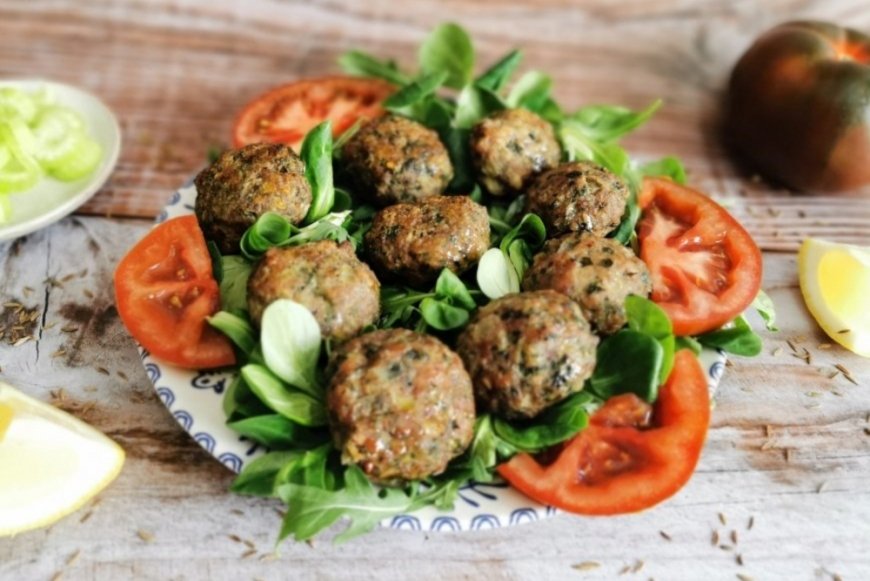 